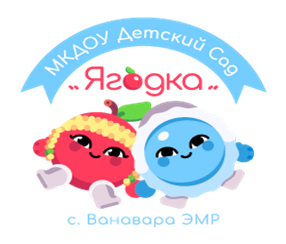 Конспект занятия для детей старшего дошкольного возраста (6 – 7  лет)«1,2,3,4,5 – мы готовы выручать»Подготовила Юлдашева З.Х. воспитатель МБДОУ д/с «Ягодка» с. Ванавара ЭМРНаправление: познавательно-речевое.Цель: Подготовка детей подготовительной группы к школе.Задачи:Образовательные:— Научить детей вести счет предметов;— Продолжать знакомить с порядковыми числительными;                                                            — Упражнять в классификации, сравнении, обобщении;— Выявить степень развития произвольного внимания, сформированность пространственного восприятия.Развивающие:— Развитие слухового внимания, закрепление умения порядкового счета в пределах 10;— Развитие мышления, развитие умственных и речевых способностей у дошкольников;Воспитательные:— Воспитывать самостоятельность в работе;— Воспитывать усидчивость;Материал к занятию:Демонстрационный: компьютерная презентация, коробочка с 4–5 (картинками).Раздаточный: карточка с цифрами, простой карандаш на каждого ребенка; тетради в клетку по количеству детей.Методы: словесный, игровой, практический, технологии ТРИЗ, элемент театрализации.Структура:Вводная часть: Чтение загадки.Основная часть:1. Дидактическая игра «Отвечай быстро».2. Дидактическая игра «Обведи все цифры 2».3. Решение задач.4. Дидактическая игра «Подбери картинку и составь предложение».5. Физминутка «Слушай хлопки».6. Методика «Домик»6. Дидактическая игра «Друзья».7. Дидактическая игра «Песенка для козлят».Заключительная часть. Подведение итогов.Ход занятия:Организационный момент: -  Ребята, к нам на занятие пришли герои русской народной сказки, отгадав мою загадку, вы узнаете, что это за герои. Загадка. На базар ушла их мама,
Ну, а деткам наказала
Никому не открывать,
Никому не отвечать…
А, когда пришла обратно –
В доме не было ребяток. 
Обманул их страшный зверь,
Надо их спасать теперь. «Волк и семеро козлят». - Коза просит помочь ей. Вы помните о том, что всех ее козлят похитил серый Волк. Мы с вами можем помочь вернуть козлят Козе. Но, для этого нам необходимо выполнить задания, которые приготовил Волк.  Но, он думает, что вы многого не знаете и не умеете! Ребята, вы готовы доказать Волку, что вы уже взрослые, дружные и умелые? Поможем козе? (ответ детей). За каждое выполненное задание Волк возвращает одного козленка. Сколько козлят похитил Волк? (ответ детей). Значит, сколько заданий необходимо выполнить, чтобы все козлята вернулись домой? (ответ детей). Как только мы с вами выполним очередное задание, то сразу возвращается один козленок. Вы готовы помочь козлятам вернуться? (ответ детей).Первое задание «Отвечай быстро» На экране таблица разделена на 9 клеток. В 1 ряду – медведь, корова, ворона. Во 2 ряду – белка, кошка, курица. В 3 ряду – лиса, собака, гусь. - Ребята, внимательно рассмотрите картинки. Вы должны быстро отвечать на мои вопросы.Вопросы к таблице.1.Сравните животных 1-го и 2-го столбиков. На какие две группы их можно разделить? (Дикие и домашние животные).2.Кто лишний в 3 ряду? (гусь). 3.Как можно назвать всех, кто изображён в 3 столбике? (Птицы).4.Сравните животных 2-го и 3-го ряда. Что вы заметили общего? (В каждом ряду по 1 дом. и 1дик. животному и 1 птица).5.Посмотрите на всех, кто нарисован на таблице, и скажите, каких животных больше, домашних или диких? (Поровну). Сколько их?- Молодцы. Первое задание выполнили. К нам вернулся первый козленок.Второе задание «Обведи все цифры 2».- Ребята, вы готовы к следующему заданию? (ответы детей). Посмотрите на экран, здесь вы видите карточку с цифрами.  У вас на столах такие же карточки с цифрами. Нужно обвести все цифры 2. Выполним это задание и второй козленок вернется домой.Дети самостоятельно выполняют задание.- Молодцы. Выручили из беды второго козленка. А сейчас немного поиграем.Игра «Будьте внимательными»Инструкция:
- Я повернусь к вам спиной и, подняв руку вверх, покажу карточку. Какую цифру я покажу, столько детей должно встать. У вас будет время, чтобы выполнить задание, пока я считаю до 5.
Третье задание. Решение задач.- Медвежонку подарили 4 карандаша. Он поделился с Зайчонком. Как он мог разделить карандаши? (ответы детей).1) Саша ел яблоко, большое и кислое. Коля ел яблоко, большое и сладкое. Что в этих яблоках одинаковое, а что разное?- А теперь, вы придумайте задачи со следующими словами: машина – гараж; дети – конфеты.   Третий козленок очень рад, что вернулся к домой.Четвертое задание. - Наша речь состоит из отдельных слов. Чтобы правильно и красиво говорить, мы подбираем слова по смыслу друг к другу, и у нас получаются предложения, мы с вами говорим предложениями.Подбери картинку и составь предложение.Мы с вами подошли к другому заданию, в котором нужно подобрать к каждой картинке из первого ряда соответствующую картинку из второго ряда. По каждой получившейся паре составить предложение.В первом и втором ряду по 5 картинок:- Молодцы, вы очень постарались при выполнении сложных заданий, которые нам приготовил Волк. Ваша работа, помогла следующему козленку увидеть своих братьев. Посчитайте, сколько козлят вернулось? (ответы детей).Физминутка. У п р а ж н е н и е «Слушай хлопки» (М. Чистякова).Описание игры. Дети свободно передвигаются по комнате, но по хлопку психолога они должны остановиться и превратиться в аиста (поднять одну ногу, руки – в стороны), на два хлопка они должны отреагировать превращением в лягушку (присесть, пятки вместе, носки врозь, между носками руки). Три хлопка разрешают снова двигаться свободно.Пятое задание. Методика «Домик».  Упражнение «Домик для Волка». (диагностическое).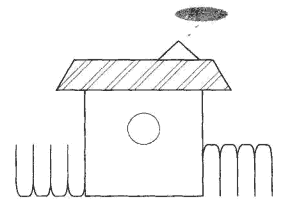 Ребенку предлагается как можно точнее срисовать изображение домика. После окончания работы предложить проверить, все ли верно. Может исправить, если заметит неточности.Дидактическая игра «Что снаружи, что - внутри».Воспитатель называет предмет, а ребенок говорит, что может быть снаружи, а что внутри.Например, Дом – шкаф: снаружи – дом, внутри – шкаф.Книга – шкафСумка – кошелекКошелек – деньгиКастрюля – кашаАквариум – рыбыБудка – собакаНора – лиса.Вы постарались, и еще дин козленок очутился дома. Которого по счету козленка мы вернули? (ответы детей).Дидактическая игра «Хорошо, плохо» ТРИЗ.
Воспитатель: Ребята, по – моему у Волка вообще нет друзей. А без друзей плохо или хорошо? Почему? 
Дети: хорошо, потому что не нужно ни с кем делиться, можно посидеть в тишине, поспать.
Воспитатель: А может без друзей плохо?
Дети: плохо, потому что не с кем поиграть, посмотреть книжки, побаловаться, рассказать свой секрет, поиграть игрушками.
Воспитатель: вот и Волку грустно без друзей, поэтому я предлагаю найти ему друзей, только чтобы они были хоть чуть-чуть похожи на него. А как вы думаете, каких мы с вами можем найти ему друзей?
Шестое задание. Дидактическая игра «Друзья». Правила игры.
Воспитатель предлагает вынимать произвольно картинки из коробки. Надо придумать, чему может научить Волка тот или иной герой картинки.- Молодцы. Сколько уже козлят дома? (ответы детей). Сколько козлят еще осталось у волка? (ответы детей).                                   Седьмое задание. Дидактическая игра «Песенка для козлят» (элемент театрализации).- Ребята, последнее задание самое приятное. Надо спеть песенку козлятам, которую пела Коза в сказке.- Молодцы, ребята. Ваши правильные ответы вернули домой еще одного козленка.                                     - Да, ребята, вы справились со всеми заданиями. Вы совсем взрослые и готовы идти в школу. - Ребята, как вы думаете, мы справились с просьбой козы? (да, мы решили все задания волка). Ребята, все козлята вернулись домой к маме – козе (на слайде Коза и семь козлят). Выполнив правильно все задания, мы помогли козе вернуть своих козлят. Волку и козе пора возвращаться в сказку. - Скажем им «До свидания».Использованная литератураЛ.С. Метлина «Математика в детском саду» издание Просвещение Москва, 1984г.Н.В. Лободина «Занятия в детском саду» издание «Учитель» Волгоград, 2013г.В.В. Федиенко «Скоро в школу» издательский дом «Школа» Харьков, 2016г.удочкацветокключтопорсобакавазадровазамокрыба будка